ΟδηγίεςΟι παρούσες οδηγίες είναι απόσπασμα από «ΟΔΗΓΟΣ ΕΠΙΚΟΙΝΩΝΙΑΣ ΚΑΙ ΔΗΜΟΣΙΟΤΗΤΑΣ ΤΟΥ ΠΡΟΓΡΑΜΜΑΤΟΣ ΑΓΡΟΤΙΚΗΣ ΑΝΑΠΤΥΞΗΣ 2014-2020» το οποίο είναι αναρτημένο στην ιστοσελίδα της ΑΝ.ΠΕ «0. ΟΔΗΓΟΣ ΕΠΙΚΟΙΝΩΝΙΑΣ-ΔΗΜΟΣΙΟΤΗΤΑΣ-ΠΑΑ.pdf»  Προσοχή σε κάθε περίπτωση ισχύουν οι αναλυτικές οδηγίες του παραπάνω οδηγού 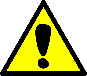 σελ. 6 του οδηγού1. 2. Πινακίδες Κατά τη διάρκεια υλοποίησης μιας πράξης του Προγράμματος Αγροτικής Ανάπτυξης 2014-2020, η οποία αφορά στη χρηματοδότηση για την αγορά εξοπλισμού, για υποδομές ή κατασκευαστικά έργα ισχύουν τα παρακάτω:  για πράξεις των οποίων η συνολική δημόσια δαπάνη είναι 50.000 – 500.000 Ευρώ, απαιτείται η ανάρτηση τουλάχιστον μίας αφίσας ελάχιστου μεγέθους Α3 ή πινακίδας με πληροφορίες σχετικά με την πράξη, σε σημείο εύκολα ορατό, επισημαίνοντας τη χρηματοδοτική συνδρομή της Ελλάδας και της Ευρωπαϊκής Ένωσης. για πράξεις των οποίων η συνολική δημόσια δαπάνη υπερβαίνει τις 500.000 Ευρώ, ο δικαιούχος τοποθετεί προσωρινή πινακίδα σημαντικού μεγέθους.  Οι πληροφορίες που πρέπει να αναγράφονται στην πινακίδα, με πεζούς χαρακτήρες, είναι: ο δικαιούχος,ο τίτλος της πράξης, ο οποίος περιγράφει με συντομία το έργο που συγχρηματοδοτείται (π.χ. εκσυγχρονισμός μεταποιητικής μονάδας), ο βασικός στόχος της πράξης ο οποίος προτείνεται να είναι σύντομα διατυπωμένος και κατανοητός από το ευρύ κοινό (π.χ. Βελτίωση της ανταγωνιστικότητας του αγροδιατροφικού τομέα, Βελτίωση της ελκυστικότητας της περιοχής, Βελτίωση της ποιότητας ζωής των κατοίκων στις αγροτικές περιοχές, Προστασία του περιβάλλοντος κ.ά.), η δημόσια δαπάνη όπως αναφέρεται στην απόφαση ένταξης της πράξης, σε περιπτώσεις πράξεων δημόσιου χαρακτήρα, ο συνολικός προϋπολογισμός με ανάλυση σε Δημόσια Δαπάνη και Ιδιωτική Συμμετοχή, σε περιπτώσεις πράξεων ιδιωτικού χαρακτήρα. Υποδείγματα για τις ανωτέρω πινακίδες βρίσκονται στο ΠΑΡΑΡΤΗΜΑ 1.2 περιπτώσεις α έως δ. Επίσης, για περιπτώσεις έργων των οποίων η συνολική δημόσια δαπάνη υπερβαίνει τις 500.000 Ευρώ, μετά την ολοκλήρωση της πράξης και το αργότερο εντός τριών μηνών από αυτήν, ο δικαιούχος τοποθετεί μόνιμη αναμνηστική πλάκα ή πινακίδα σημαντικού μεγέθους, σε σημείο εύκολα ορατό από το κοινό, όπου επισημαίνεται τουλάχιστον η περιγραφή της πράξης με το βασικό στόχο της και η χρηματοδοτική συνδρομή της Ελλάδας και της Ευρωπαϊκής Ένωσης. Το υλικό κατασκευής και ο τρόπος τοποθέτησης των μόνιμων πινακίδων θα πρέπει να εξασφαλίζουν τη μόνιμη εγκατάστασή τους. Εφόσον η επεξηγηματική πινακίδα που τοποθετείται κατά την υλοποίηση του έργου έχει μόνιμο χαρακτήρα, δεν είναι απαραίτητη η τοποθέτηση αναμνηστικής πλάκας, (ΠΑΡΑΡΤΗΜΑ 1.2 ΥΠΟΔΕΙΓΜΑ 1.2.ε). Όσον αφορά στα λογότυπα που απεικονίζονται στις πινακίδες όλων των περιπτώσεων επισημαίνονται τα παρακάτω: οι πληροφορίες και αναφορές στην Ευρωπαϊκή Ένωση (σημαία, Ταμείο, σύνθημα) πρέπει να καταλαμβάνουν νοητά τουλάχιστον το 25% της αφίσας/πινακίδας/πλάκας  η σημαία της Ελλάδας με τα λογότυπα του ΠΑΑ και του ΕΣΠΑ θα πρέπει να βρίσκονται στο ίδιο ύψος οποιοδήποτε άλλο λογότυπο απεικονιστεί θα πρέπει να έχει τουλάχιστον το ίδιο μέγεθος, μετρούμενο σε ύψος ή πλάτος, με το έμβλημα της Ευρωπαϊκής Ένωσης. Στην περίπτωση έργων LEADER/CLLD απεικονίζεται το λογότυπο LEADER και προαιρετικά το λογότυπο της Ομάδας Τοπικής Δράσης (ΟΤΔ) LEADER/CLLD, (ΠΑΡΑΡΤΗΜΑ 1.2 ΥΠΟΔΕΙΓΜΑΤΑ 1.2.γ, 1.2.δ). Επιπλέον στις έδρες των ΟΤΔ 2014-2020 LEADER/CLLD τοποθετείται επεξηγηματική πινακίδα σύμφωνα με τις οδηγίες που έχουν δοθεί με το αρ. πρωτ. 776/9-3-2018 έγγραφο της ΕΥΔ ΠΑΑ & ΕΥΔ Ε.Π. ΑΛΙΕΙΑΣ & ΘΑΛΑΣΣΑΣ με θέμα «Υποχρεώσεις των Ομάδων Τοπικής Δράσης LEADER/CLLD ως προς την τήρηση των κανόνων δημοσιότητας»,  (ΠΑΡΑΡΤΗΜΑ 1.2. ΥΠΟΔΕΙΓΜΑ 1.2.στ).σελ. 33 του οδηγούΕνδεικτικές οδηγίες κατασκευής τοποθέτησης αφισών και πινακίδων Οι διαστάσεις της αφίσας ή της επεξηγηματικής πινακίδας προτείνεται να είναι τουλάχιστον οι παρακάτω: Εάν ο συνολικός προϋπολογισμός της πράξης είναι άνω του 1 εκ. Ευρώ, οι διαστάσεις πρέπει να είναι 3 μ. πλάτος Χ 4 μ. ύψος. Εάν ο συνολικός προϋπολογισμός είναι από 500.000 έως 1 εκ. Ευρώ, οι διαστάσεις πρέπει να είναι 1,50 μ. πλάτος Χ 2 μ. ύψος. Εάν ο συνολικός προϋπολογισμός είναι άνω των 100.000 Ευρώ, πρέπει να είναι 90 εκατ. πλάτος Χ 70 εκατ. ύψος. Εάν ο συνολικός προϋπολογισμός είναι από 50.000 έως 100.000 Ευρώ, οι διαστάσεις για την πινακίδα πρέπει να είναι 60 εκατ. πλάτος Χ 40 εκατ. ύψος και οι διαστάσεις για την αφίσα μεγέθους Α3 πρέπει να είναι 29,7 εκατ. Πλάτος Χ 42 εκατ. ύψος. Γραφικά: Αυτοκόλλητα βινύλια υψηλής αντοχής (για πινακίδες) Γραμματοσειρά: Arial μαύρη Υπόβαθρο (φόντο): λευκόΠαρατηρήσεις:Το παρακάτω πρότυπο αφίσας τυπώνεται με καλή ανάλυση, έγχρωμο σε διάσταση τουλάχιστον Α3.Μην αλλάζετε την διάταξη, γραμματοσειρά, μέγεθος εικόνας (λογότυπο), κτλ.Μην αλλάζετε το μέγεθος των γραμματοσειρών, αν δεν χωράνε αυτά που πρέπει να γράψτε, π.χ. στο «ΒΑΣΙΚΟΣ ΣΤΟΧΟΣ ΠΡΑΞΗΣ» διατυπώστε συντομότερα. Βλέπε α/α 3 «ο βασικός στόχος της πράξης ο οποίος προτείνεται να είναι σύντομα διατυπωμένος ….». Σε κάθε άλλη περίπτωση η μείωση θα πρέπει να είναι η ελάχιστη δυνατή (δοκιμάστε και μέγεθος γραμματοσειράς με υποδιαστολή π.χ. 23,5).    Γράφετε με πεζούς χαρακτήρες αφού διαγράψετε την ένδειξη «(ΠΡΟΣΟΧΗ πεζοί χαρακτήρες)».Για οποιαδήποτε άλλη πληροφορία μην διστάσετε να επικοινωνήσετε μαζί μας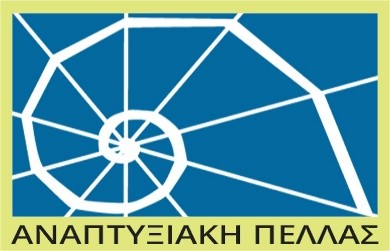 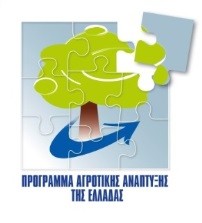 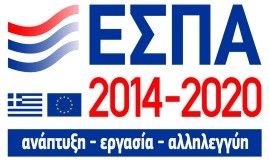 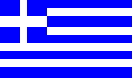 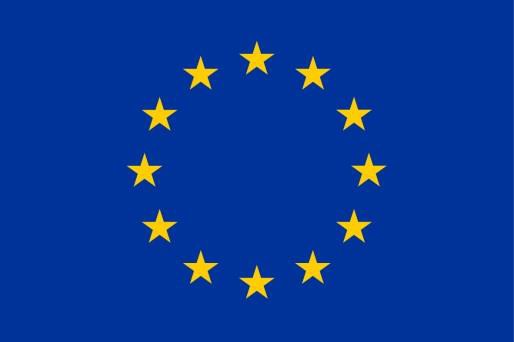 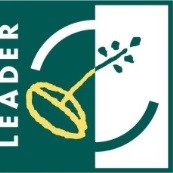 